Наблюдаем вместе с воспитанниками подготовительной группы      Лето - любимая пора всех детей, пора отдыха, развлечений, поездок. 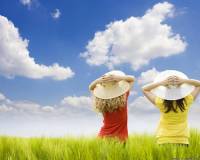 Удачным будет в это время сочетание приятного с полезным. Вы можете продолжить наблюдения в природе, что активизирует любознательность, расширяет их знания, закрепляет представления о природе, делает детские впечатления богаче. Это стимулирует потом их общение с родственниками, друзьями, знакомыми. Дети рассказывают с интересом о своих летних впечатлениях.ИюньОтметьте изменения на ольхе и орешнике (появление листьев, опадение сережек).Отметьте, что плодовые деревья отцвели, появились завязи плодов.Познакомьте с некоторыми лекарственными растениями, уточните, расширьте знания о растениях луга, обратите внимание на медоносы (мышиный горошек, цикорий, шалфей луговой, кукушкин цвет, донник, клевер).Познакомьте с ядовитыми растениями (белена, вороний глаз, наперстянка, едкий лютик), расскажите, что они опасны для жизни.Понаблюдайте за стрекозой, рассмотрите внешний вид, расскажите о ее пользе (ловит на лету комаров).Покажите и расскажите о разнообразии внешнего вида птичьих гнёзд, высиживании птенцов.Сравните летнее небо с весенним, зимним, осенним.Наблюдайте за облаками (пушистые, воздушные, имеют причудливую форму).Наблюдайте летний дождь, учите определять его силу и характер.Определяйте высоту стояния солнца, измеряйте длину тени.Наблюдайте прополку сорняков и прореживание всходов на даче, объясните их необходимость.ИюльЗакрепляйте знания о растениях луга. Наблюдайте цветение липы, расскажите о целебных свойствах ее цветов.Покажите и расскажите о созревании злаков, учите различать колосья ржи и пшеницы.Отметьте изменение в цветнике, закрепляйте знание названий, основных стадий развития, правил ухода.Закрепляйте знания о лесных и садовых ягодах.Закрепляйте знания о съедобных и ядовитых грибах.Познакомьте с растениями, растущими около водоёма: камыш, тростник, белокрыльник.Наблюдайте за рыжими муравьями, покажите или расскажите о муравейнике.Наблюдайте насекомых, сравнивайте их по внешнему виду, способу передвижения, защитным приспособлением.Отметьте изменение температуры воздуха, появление марева.Расскажите, что июль - макушка лета, самый жаркий месяц.Систематизируйте знания о летних явлениях природы.Наблюдайте или расскажите о сенокосе, уходе за растениями на огороде, сборе урожая некоторых овощных культур (редис, зеленый лук и др.)АвгустОтметьте, что зелень растений тускнеет, появляются засохшие листья.Покажите лишайники на коре деревьев, рассмотрите их форму через лупу.Наблюдайте фруктовые деревья с плодами.Отметьте изменения на грядках.Наблюдайте изменения в цветнике: многие растения отцвели, появились семена.Отметьте, что птицы собираются в стаи, часто садятся на рябины.Отметьте изменение высоты солнца, уменьшение светового дня.Наблюдайте небо, появление кучевых облаков, туч.Систематизируйте знания о временах года.Наблюдайте или расскажите о жатве, сборе плодов и овощей